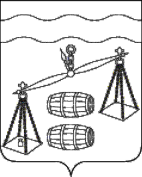 АДМИНИСТРАЦИЯ СЕЛЬСКОГО ПОСЕЛЕНИЯ«Деревня Бордуково»Калужская областьПОСТАНОВЛЕНИЕот_______                                                                                №______                                                      Об отчете об исполнении бюджета СП «Деревня Бордуково» за 1 полугодие 2020 года                     Рассмотрев  исполнение бюджета СП «Деревня Бордуково» за 1 полугодие 2020 года, администрация СП «Деревня Бордуково»                                               ПОСТАНОВЛЯЕТ:1. Утвердить отчет об исполнении бюджета СП «Деревня Бордуково» за 1 полугодие 2020 года по доходам в сумме 1534066 рублей 11 копеек, по расходам в сумме 1555206 рублей 77 копеек, с дефицитом бюджета в сумме 21140 рублей 66 копеек.2. Утвердить исполнение доходов бюджета СП «Деревня Бордуково» за 1 полугодие 2020 года согласно приложению №1 к настоящему постановлению.3. Утвердить исполнение расходов бюджета СП «Деревня Бордуково» за 1 полугодие 2020 года по ведомственной структуре расходов согласно приложению №2 к настоящему постановлению.4. Утвердить исполнение расходов бюджета СП «Деревня Бордуково» за 1 полугодие 2020 года по разделам, подразделам классификации расходов согласно приложению №3 к настоящему постановлению.5. Утвердить исполнение источников финансирования дефицита бюджета по кодам классификации источников финансирования дефицита бюджета СП «Деревня Бордуково» за  1 полугодие 2020 года согласно приложению №4 к настоящему постановлению.	7. Направить отчет об исполнении бюджета СП «Деревня Бордуково» за 1 полугодие 2020 года на рассмотрение в Сельскую Думу СП «Деревня Бордуково».Глава администрацииСП  «Деревня Бордуково»     _____________	Л.М.Алексеева